Факторы, способствующие заболеванию туберкулезом среди лиц, живущих с ВИЧ-инфекцией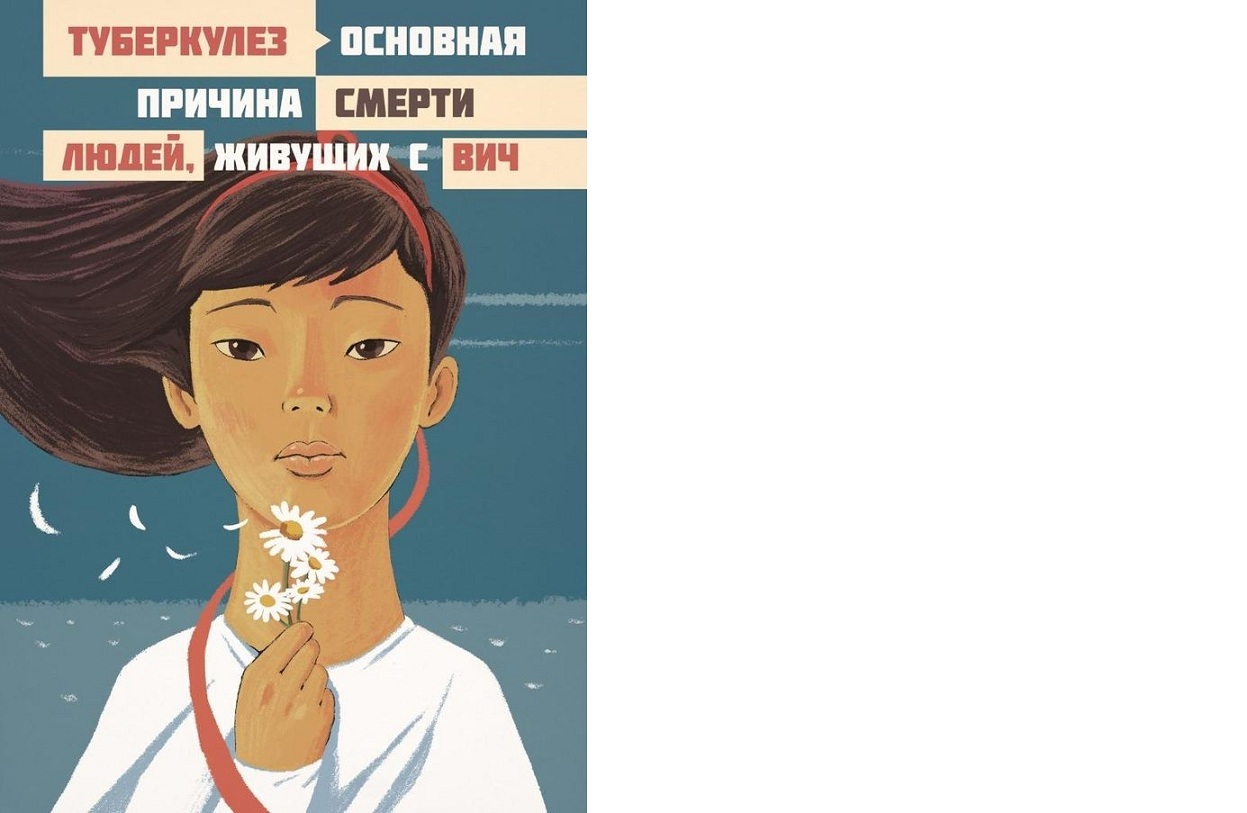 -снижение иммунной системы организма на фоне ВИЧ-инфекции (снижение уровня СД–лимфоцитов ниже 350 клеток в 1 мкл)-вредные привычки: алкоголизм, курение, употребление психоактивных веществ-наличие сопутствующих хронических длительно текущих заболеваний (сахарного диабета, язвенной болезни желудка или двенадцатиперстной кишки, ХОБЛ, бронхиальной астмы)-вирусные гепатиты-неполноценное питание-неблагоприятные социальные и экологические условия жизни;-стресс, депрессивные состояния.Клинические проявления туберкулеза при ВИЧ-инфекции -выраженный астенический синдром (слабость, снижение аппетита, снижение массы тела, дневная сонливость, нарушение ночного сна) -постоянная или периодическая лихорадка (более 3-х недель) -длительный сухой или влажный кашель-значительное снижение массы тела-диарея или запоры-увеличение лимфатических узлов, преимущественно шейных, подмышечных, реже - паховых.Причины проведения профилактики туберкулеза у лиц, живущих с ВИЧ-инфекциейУ ВИЧ-инфицированных туберкулез протекает часто атипично, тяжело, с вовлечением в процесс многих органов и систем. В связи с этим высок риск тяжелых распространенных процессов и летальных исходов. Туберкулез у ВИЧ-инфицированных ухудшает течение самой ВИЧ-инфекции, наблюдается дальнейшее снижение иммунитета и усиление размножения вируса ВИЧ. Лечить пациента с сочетанной патологией Туберкулез/ВИЧ во много раз тяжелее, чем пациента с туберкулезом, но без ВИЧ. В связи с этим в мире разработаны и используются стандарты профилактики туберкулеза у ВИЧ-инфицированных.Профилактика туберкулеза у ВИЧ- инфицированных-информированность ВИЧ- инфицированных о проблеме туберкулеза-проведение скринингового обследования на туберкулез: флюорографическое обследование 2 раза в год, иммунологические пробы (реакция Манту с 2ТЕ, Диаскин-тест)-проведение ВИЧ-инфицированным химиопрофилактики  туберкулеза с использованием противотуберкулезных препаратов, с учетом уровня СД4-лимфоцитов (ниже 350 кл/мкл)-назначение АРВТ всем ВИЧ-инфицированным, не зависимо от уровня СД4-лимфоцитов.